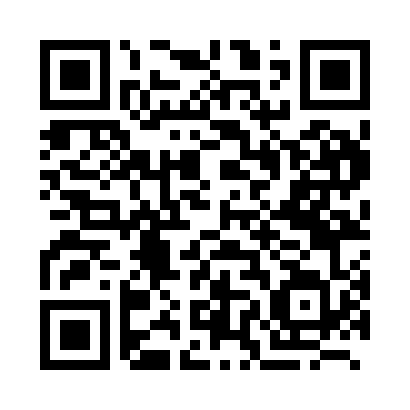 Prayer times for Ghatbhog, BangladeshWed 1 May 2024 - Fri 31 May 2024High Latitude Method: NonePrayer Calculation Method: University of Islamic SciencesAsar Calculation Method: ShafiPrayer times provided by https://www.salahtimes.comDateDayFajrSunriseDhuhrAsrMaghribIsha1Wed4:095:2811:583:226:297:492Thu4:085:2811:583:226:297:493Fri4:075:2711:583:226:297:504Sat4:065:2711:583:216:307:515Sun4:055:2611:583:216:307:516Mon4:045:2511:583:216:317:527Tue4:045:2511:583:216:317:528Wed4:035:2411:583:206:327:539Thu4:025:2411:583:206:327:5410Fri4:015:2311:583:206:337:5411Sat4:015:2311:583:196:337:5512Sun4:005:2211:583:196:347:5613Mon3:595:2211:583:196:347:5614Tue3:595:2111:583:196:347:5715Wed3:585:2111:583:196:357:5816Thu3:575:2011:583:186:357:5817Fri3:575:2011:583:186:367:5918Sat3:565:1911:583:186:368:0019Sun3:565:1911:583:186:378:0020Mon3:555:1911:583:186:378:0121Tue3:555:1811:583:176:388:0222Wed3:545:1811:583:176:388:0223Thu3:545:1811:583:176:398:0324Fri3:535:1711:583:176:398:0325Sat3:535:1711:583:176:408:0426Sun3:525:1711:583:176:408:0527Mon3:525:1711:593:176:408:0528Tue3:525:1711:593:176:418:0629Wed3:515:1611:593:176:418:0630Thu3:515:1611:593:166:428:0731Fri3:515:1611:593:166:428:08